Appendix 2.21 Application Form for the Partial Support for the PhD FellowsPartial Support for the PhD Fellows ApplicationIncomplete application will not proceed for evaluationA. Personal InformationB. Information about the Program registeredC. Information About the Principal Supervisor D. Request for Support madeE. Institutional Compliance/Compatibility with the UGC Minimum Standard for PhDF. Academic RecordG. Publication Record H. ReferencesProvide details of TWO referees who may be in better position to explain why you should be considered for this funding. They should not have any family relations with you.I. Documents Required (Check √ if included)*Certification by Supervisor or Head of the institution stating that the applicant has not received any financial support for PhD program from any other source.J. Endorsement by the Department and the SupervisorWe certify that statements made above by the candidate have been verified and found true. If the applicant is selected for the partial financial support for his/her thesis, he/she will be provided with available resources, facilities and guidance necessary to conduct and complete the proposed research in this institution..Name of the host Institution/Department: . . . . . . . . . . . . . . . . . . . . . . . . . . . . . . . . . . . . . . . . . . . . . . . [Official Seal]__________________					___________________Signature 							Signature Name: . . . . . . . . . . . . . . . . . . . . . . . . . . 			Name: . . . . . . . . . . . . . . . . . . . . . . . . . .Designation:. . . . . . . . . . . . . . . .  . . . . . .			Designation:. . . . . . . . . . . . . . . .  . . . . . .Date: . . . . . . . . . . . . . . . . . . . . . . . . . . .			Date: . . . . . . . . . . . . . . . . . . . . . . . . . . .	 (Thesis Supervisor) 					(Head of the host department)K.	Undertaking by the ApplicantI hereby declare that I have read (a) The UGC Minimum Standard and Procedure for PhD/MPhil Degree, 2073, (b) The UGC Policy and Procedure against Research Misconduct, and (c) The UGC Funding Policies of The UGC Research Development and Innovation Programs Implementation Guidelines 2021, and agree to the conditions and my obligations as an applicant. I solemnly affirm that the information I have provided are true and the research proposal I have submitted is original and has not been submitted in full or in part to any other agency seeking a grant. Any research misconduct on my part and the information provided found false at any moment, I shall be liable to disciplinary action, which may result in termination of funding and/or rejection of application.______________________________________SignatureName: . . . . . . . . . . . . . . . . . . . . . . . . . .  . .. . . . .Date: . . . . . . . . . .. . . . . . . . . . . . . . . . . . . . . . . . 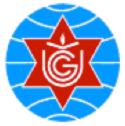 UNIVERSITY GRANTS COMMISSIONSanothimi, Bhaktapur, NepalRESEARCH DIVISIONPSP-1Affix a passport size color photoUNIVERSITY GRANTS COMMISSIONSanothimi, Bhaktapur, NepalRESEARCH DIVISIONPSP-1A1. Applicant’s Full Name (capital letter):A2. Gender:A3. Date of Birth:A4. Citizenship No.,        Issuing District:A5. Permanent Address:A6. Mailing Address:A7. Cell/Telephone:A8. Email:B1. University:B2. Department:B3. Subject:B4. Specialization (if any)B5. University Registration Number:B6. Date of Registration:B7. Date of Proposal Approved:B8. Title of the Research:B9. Date of Viva Voice (if any)C1. Name of Supervisor:C2 Current Position :C3. Highest Degree Obtained:C4. Service period at the current position:C5. Cell/Telephone of SupervisorC6. Email:C7. Total No. of Publications in Ranked journals(with SCImago Journal Rank or JCR Impact Factor)C8. Total No. of Publications in non-Ranked journals(Non-ranked peer-reviewed journals)SNSupportAmountRequest for support made (Indicate by √)1Field studyNRs.20,0002Study materialNRs.20,0003PrintingNRs.20,000Q. (Nepalese University) Does the institution you are enrolled in comply with the UGC Minimum Standard and Procedure for PhD Degree 2073?(            ) Yes - You are eligible to apply for the UGC PhD Fellowship(            ) No -  You are not eligible to apply for the UGC PhD FellowshipQ. (Foreign University) Is the institution you are enrolled in compatible with the UGC Minimum Standard and Procedure for PhD Degree 2073?(            ) Yes - You are eligible to apply for the UGC PhD Fellowship(            ) No -  You are not eligible to apply for the UGC PhD FellowshipDegreeYear Major SubjectsDivision/GradePercentage(%)Board/ UniversityMPhilMaster1. Research Publication in Ranked/Peer-Reviewed Journals/Proceedings 1. Research Publication in Ranked/Peer-Reviewed Journals/Proceedings 1. Research Publication in Ranked/Peer-Reviewed Journals/Proceedings Format: Authors, Title, Journal, Volume (Number), First page - Last page (Year)Rank*/IF (Year)123Referee 1Referee 2NameOrganizationDesignationPhone NumberEmail1. PhD Research Proposal accepted by University5. Recommendation Letter from Supervisor2. Copy of Citizenship6. Certification of 'No Support from Other Source'*3. Copies of Academic Diplomas (Masters and above)7. Curriculum Vitae4. Copy of Equivalence Certificate (if any)8. Field Visit Plan/Study Material ListThumbThumbRightLeft